STATE OF WISCONSIN/DEPARTMENT OF HEALTH SERVICES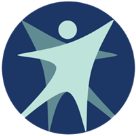 DIVISION OF QUALITY ASSURANCEIssues cited at F880 in 2018(Review of 156 citations)Failure of CNAs to wash hands or change gloves when appropriate during personal cares.  61 Failure of nurses to wash hands or change gloves when appropriate during treatments.  40Contamination of medications during med pass. 20Shared glucometer not disinfected between use: 19Did not calculate rates of infection to analyze trends. 18Not reporting CRE: 18Line list did not contain all residents with potential infections (most because only included ATB).  14 Line list incomplete (doesn’t track all needed information).  14Not wearing personal protective equipment when indicated.  13Did not clean or sanitize equipment.  9Did not promptly identify onset date of an infectious outbreak: 7Inappropriate handling/disposing of soiled linens. 5Tracking form did not identify staff well dates.  5Surveillance tracking form did not track or trend infections.  5Did not place barrier between surface and equipment.  5Improper hygiene while feeding residents (touching food, wiping mouth, coughing): 4Timely cultures not completed prior to use of antibiotics: 4During an outbreak, did not restrict staff movement between units.  4Oxygen tubing/cannula allowed to drag on floor then placed back on resident: 4Catheter bag or tubing allowed to drag on floor: 3During an outbreak, did not implement enhanced cleaning or use appropriate sanitizer: 3Housekeeping not washing hands as appropriate: 3Resident not in contact precautions when should have been.  3Staff worked when ill.  3Did not have appropriate signage on doors of residents with precautions: 2Not properly disposing of personal protective equipment after leaving room. 2During an outbreak, staff did not change dirty mop heads.  2During an outbreak, facility did not suspend group activities: 1Did not clean shared bathrooms after used by a resident with c-diff.  1Commingled personal care items.  1Did not sanitize CPAP equipment.  1Did not complete/perform peri-care as needed: 1Did not start treatment with antiviral as ordered: 1No TB testing prior to admission of residentsDid not ensure dishwasher was properly sanitizing dishes during an outbreak: 1No schedule for cleaning a resident’s personal humidifier: 1